ЧАСТНОЕ ТЕХНИЧЕСКОЕ ЗАДАНИЕ НА РАЗРАБОТКУ СРЕДСТВА ЗАГРУЗКИ ДАННЫХ РЕЦЕПТУР В 1С: КОМБИНАТ ПЛАНОВОГО ПИТАНИЯМосква 2021Общие сведенияНазначение разработкиМеханизм загрузки должен обеспечивать загрузку данных о рецептурах блюд питания, а так же о нутриентовом составе (БЖУ) продуктов из файлов формата excelОбщее описание процесса загрузки1.2.1 Пользователь подготавливает сборник рецептур в формате excel с указанием следующих данных:Наименования блюдаВыход блюда в граммахПродуктовый состав блюдаКоличество нутриентов (белков, жиров и углеводов, далее «БЖУ») для каждого продуктаСведения о калорийности блюда в целомИсточник и технологию приготовления блюдаДанные подготавливаются в виде таблицы с фиксированным количеством полей и колонок. На каждом листе книги excel находится одна рецептура с фиксированным адресом первой ячейки таблицы.Пример формата указан на рисунке 1. 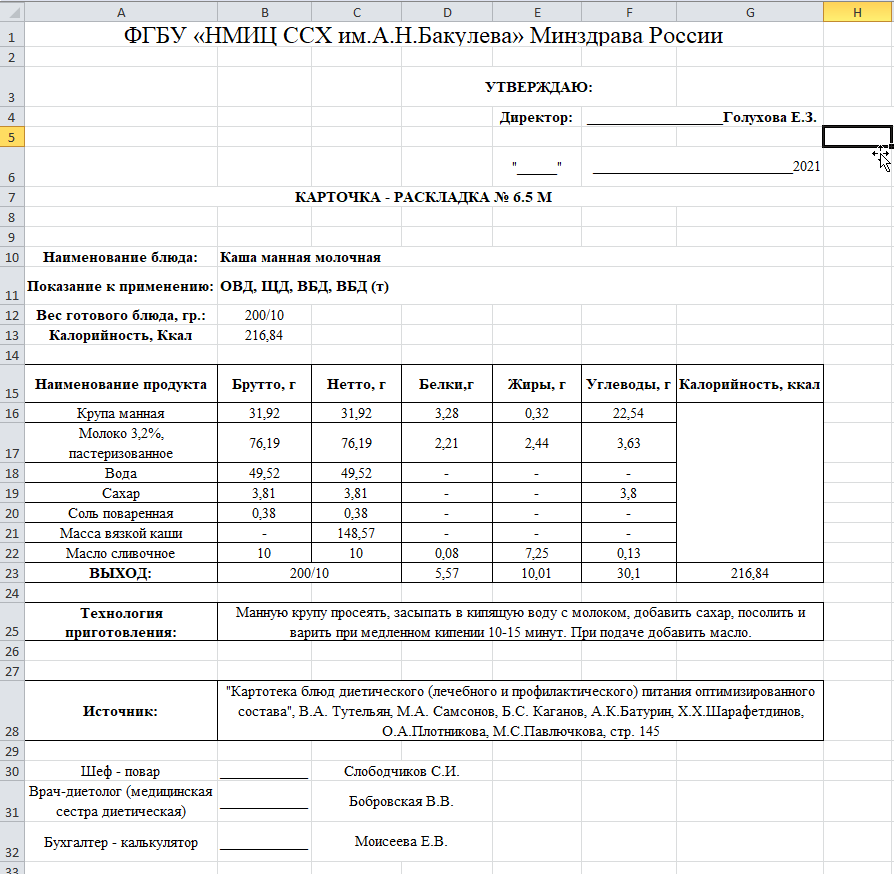 Рисунок 1 – Пример формата рецептуры в excel1.2.2 Пользователь запускает обработку в 1С и указывает в шапке подготовленный excel-файл с рецептурами1.2.3 Обработка выводит таблицу соответствия, в которой указан список продуктов, прочитанных из excel-файла и продуктов из справочника Номенклатура в БД пользователя. Соответствие подбирается на основании безусловного совпадения наименований продуктов. В случае, если безусловного совпадения в справочнике Номенклатуры не найдено, пользователь  вручную выбирает соответствующие объекты справочника Номенклатура. Так же в таблице выводится состав БЖУ для каждого продукта из расчета на 100г, так же на основании данных из excel, но пользователь, при необходимости, может изменять значения вручную.Приблизительная форма таблицы – см. таблицу 1.1.2.4	 После заполнения списка соответствия пользователь нажимает кнопку обработки «Сформировать карточки блюд». 1.2.5 Обработка создаёт для каждой рецептуры карточку в справочнике Блюда, заполняя поля справочника соответственными данными из excel-таблицы. (подробнее – в разделе «Описание соответствия полей данных»).1.2.6 Обработка записывает значения БЖУ в соответствующие карточки продуктов в справочнике Номенклатура в раздел «Нутриенты» (подробнее – в разделе «Описание соответствия полей данных»).Сценарий загрузки Структурные элементы обработки2.1.1  Обработка для загрузки данных должна включать поле для выбора внешнего файла и табличной части для указания соответствия продуктов и их набора БЖУ2.1.2 Внешний вид табличной части для подбора соответствия продуктов  Таблица 1 – Внешний вид таблицы соответствия2.1.3 Описание полей таблицы соответствия:Наименование продукта – подбирается из поля «Наименование продукта» из таблицы рецептуры в excelНоменклатура из справочника – подбирается автоматически из справочника Номенклатура базы данных по соответствию имени, либо выбирается пользователем вручнуюБелки 100г – рассчитывается обработкой на основании данных таблицы рецептуры в excel по формуле: Белки,г / Нетто,г * 100Белки 100г – рассчитывается обработкой на основании данных таблицы рецептуры в excel по формуле: Жиры,г / Нетто,г * 100Белки 100г – рассчитывается обработкой на основании данных таблицы рецептуры в excel по формуле: Углеводы,г / Нетто,г * 100Примечание:Таблица соответствия выводится одна общая для всех загружаемых рецептур и используется для дальнейшей записи значений в объекты конфигурации. Исходя из этого, если одно наименование продукта используется в нескольких рецептурах – достаточно будет один раз вывести его в таблице для указания соответствий Номенклатуры и БЖУ, для всех последующих рецептур должны использоваться те же самые значения.    Описание соответствия полей данных2.2.1 Справочник Блюд, шапка и табличная часть «Состав»См. рисунок 2Шапка документа: Наименование = Наименование блюдаВыход = Вес готового блюда, грТабличное поле «Состав»:Продукт: Выбранный объект справочника номенклатуры из таблицы соответствияЕд: г (значение из справочника единиц измерения) Кроме тех случаев, когда в таблице в excel в данной ячейке есть «шт», тогда – шт (значение из справочника единиц измерения)Нетто = Нетто,гБрутто = Брутто,гЕсли Брутто>Нетто, тогда нужно проставить соответствующий процент отхода в колонку Отход х.о.%Если масса Нетто или Брутто включают дополнительные знаки после запятой, то для строки в ТЧ нужно выставить значение поля «Округление» 0,00001. Если используются целые значения граммов – этого делать не нужно2.2.2 Справочник Блюд, табличная часть «Нутриенты»См. рисунок 3Белки = Строка ВЫХОД:, колонка Белки,гЖиры = Строка ВЫХОД:, колонка Жиры,гУглеводы  = Строка ВЫХОД:, колонка Углеводы,гКалорийность = Строка ВЫХОД:, колонка Калорийность, ккалДля всех строк выставить флаг «Введено вручную»Наименования нутриентов – справочные значения, должны подбираться в ТЧ автоматически. 2.2.3. Справочник Блюд, табличная часть «Описание»См. рисунок 4Описание процесса приготовления = Технология приготовленияИсточник рецептуры = ИсточникДля источника рецептуры нужно, чтобы создавалась запись в справочнике источников рецептур с соответствующим наименованием (краткое = полное)2.2.4 Справочник Номенклатура, ТЧ «Нутриенты»См. рисунок 5Табличная часть «Нутриенты» заполняется для выбранной Номенклатуры в соответствии со значениям БЖУ на 100г из таблицы соответствия.Наименования нутриентов – справочные значения, должны подбираться в ТЧ автоматически.Рисунок 2 – Соответствие данных полей для шапки и ТЧ «Состав»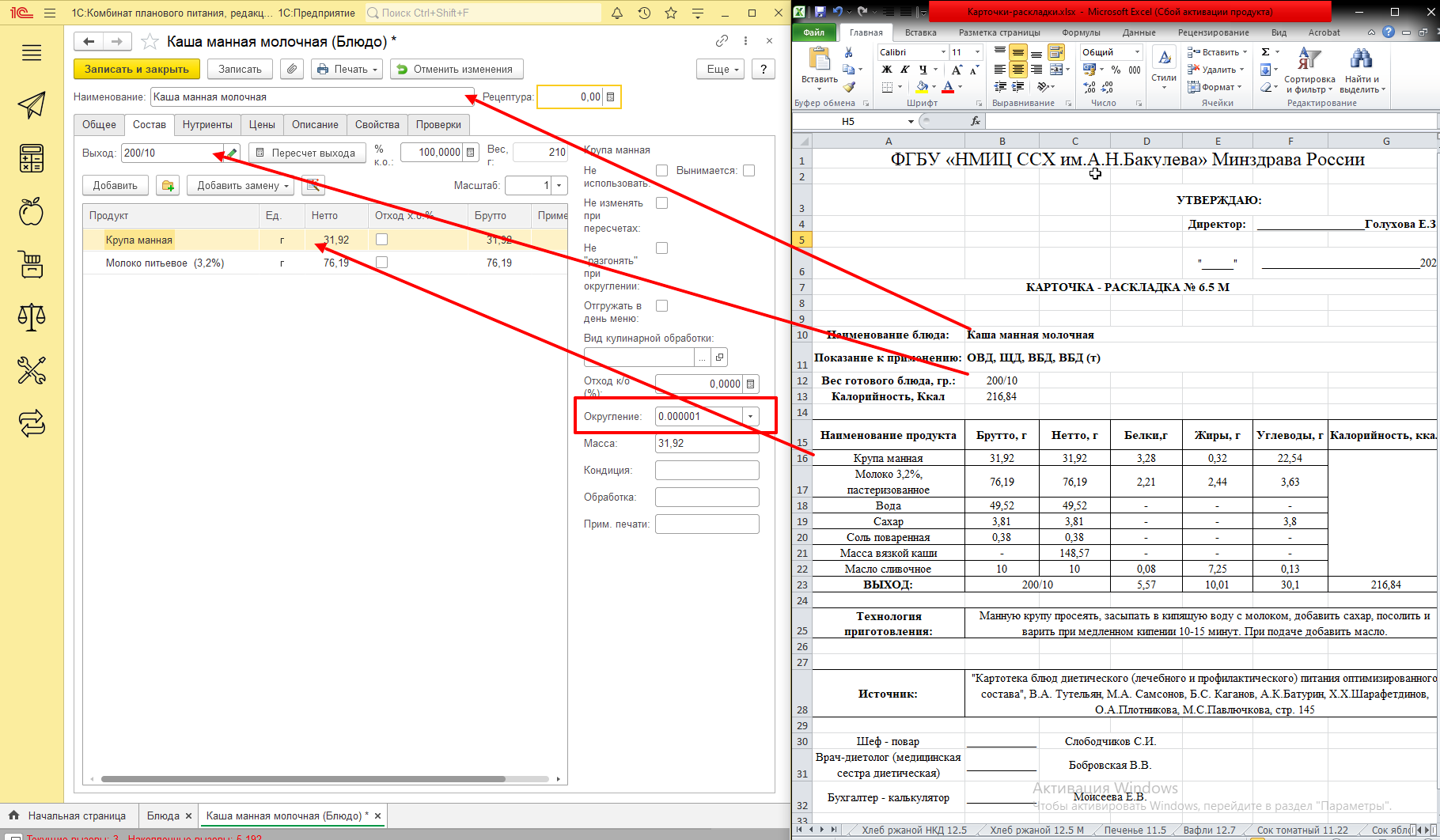 Рсунок 3 – Соответствие данных полей для  ТЧ «Нутриенты»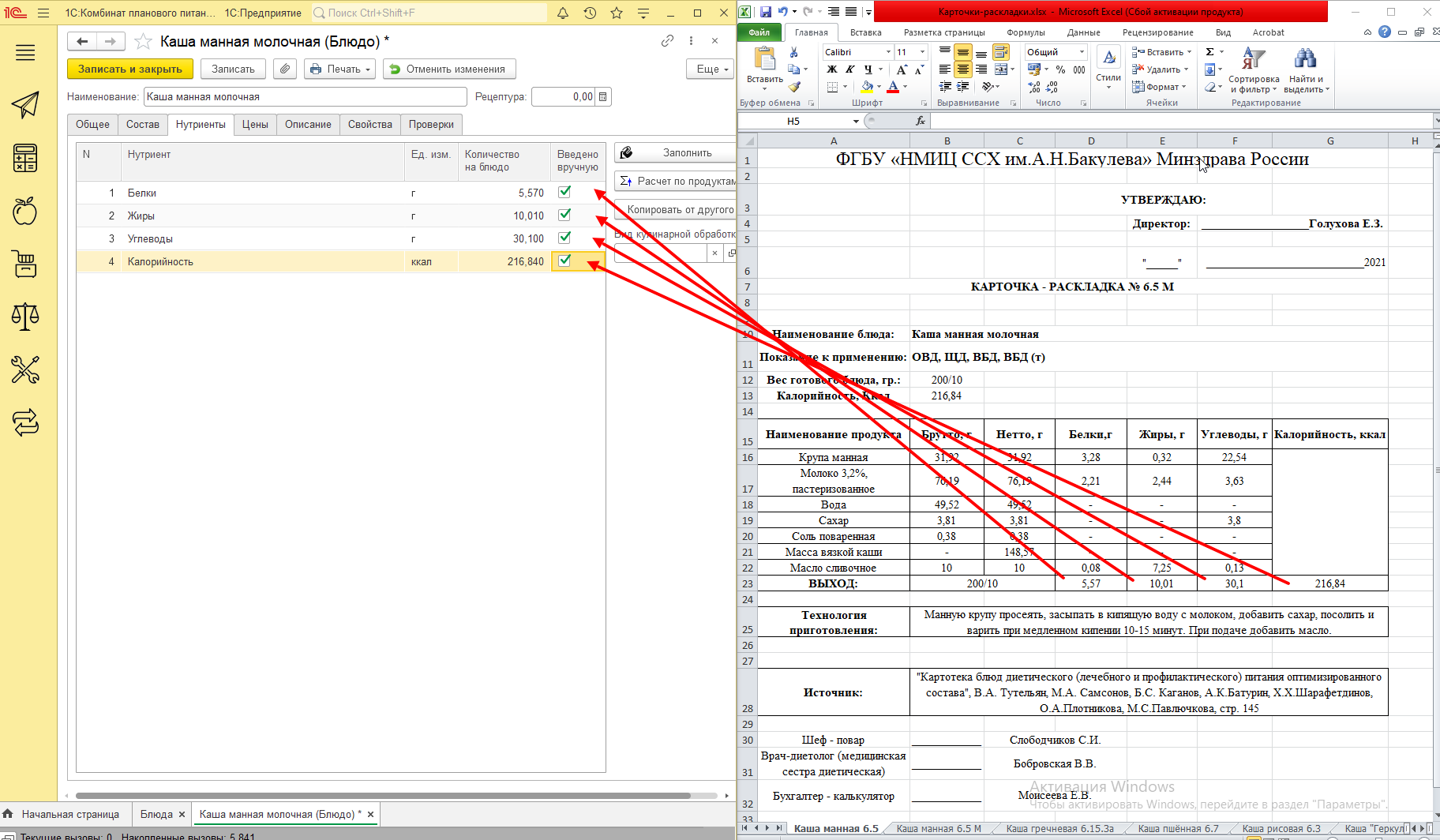 Рисунок 4 – Соответствие данных полей для ТЧ «Описание»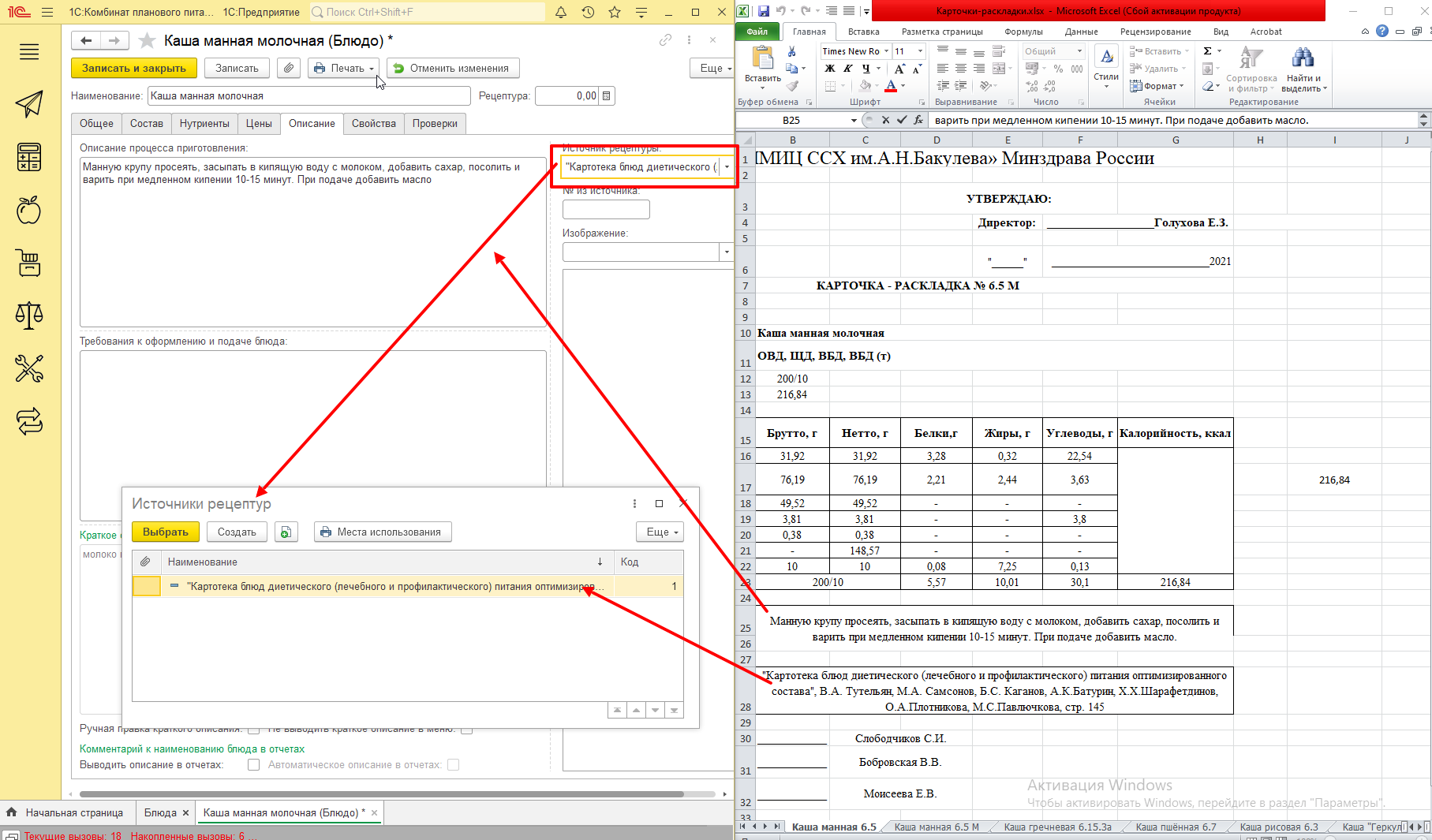 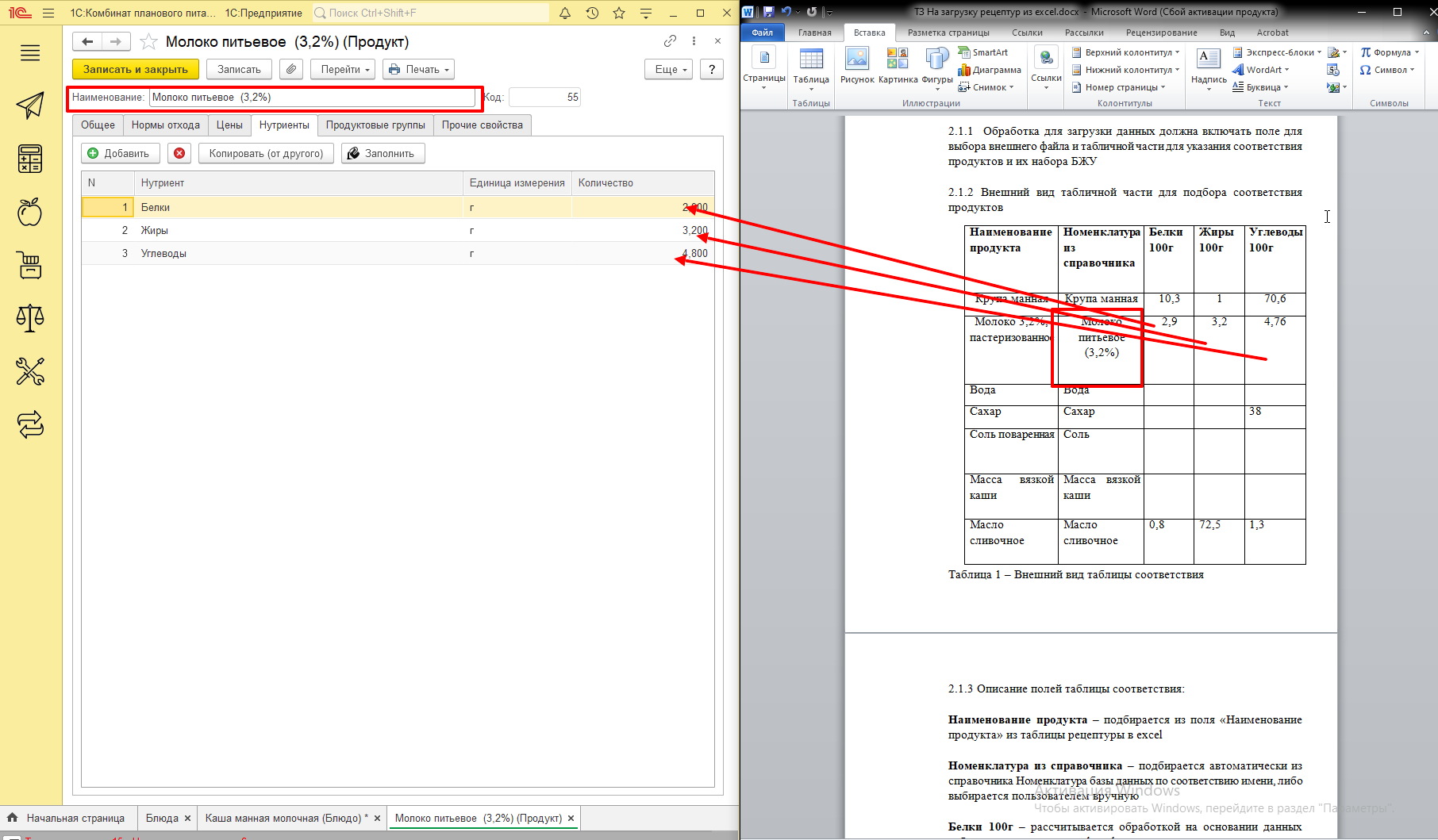 Рисунок 4 – Соответствие данных полей для ТЧ «Описание»Наименование продуктаНоменклатура из справочникаБелки100гЖиры100гУглеводы100гКрупа маннаяКрупа манная10,3170,6Молоко 3,2%, пастеризованноеМолоко питьевое  (3,2%)2,93,24,76ВодаВодаСахарСахар38Соль повареннаяСольМасса вязкой кашиМасса вязкой кашиМасло сливочноеМасло сливочное0,872,51,3